Полномочия прокурора по обращению в арбитражный суд 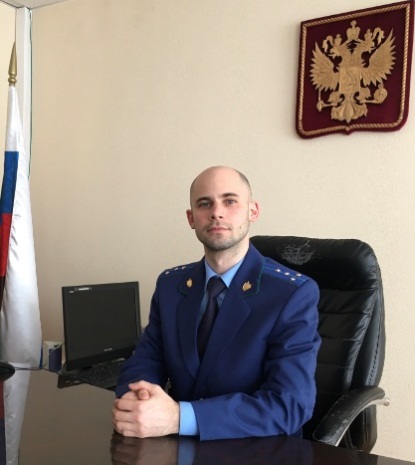 Статьей 52 Арбитражного процессуального кодекса Российской Федерации полномочия прокурора по обращению в арбитражный суд с исковыми заявлениями  – разъясняет ситуацию исполняющий обязанности Нефтегорского межрайонного прокурора Александр Галузин.С 12 июля 2021 вступил в силу Федеральный закон от 01.07.2021 № 282-ФЗ, которым внесены изменения в статью 52 Арбитражного процессуального кодекса Российской Федерации. В целях повышения эффективности судебной защиты нарушенных имущественных прав государства при исполнении государственного оборонного заказа органы прокуратуры наделены дополнительными полномочиями, а именно, по обращению в арбитражный суд с исковыми заявлениями: - о признании недействительными сделок, совершенных с нарушением требований законодательства в сфере государственного оборонного заказа, в том числе государственными заказчиками государственного оборонного заказа, головными исполнителями поставок продукции по государственному оборонному заказу и исполнителями, участвующими в поставках продукции по государственному оборонному заказу, не указанными в абзацах третьем и четвертом настоящей части, и о применении последствий недействительности таких сделок; - о признании недействительными сделок, совершенных с нарушением требований законодательства о контрактной системе в сфере закупок товаров, работ, услуг для обеспечения государственных и муниципальных нужд в том числе заказчиками, поставщиками (подрядчиками, исполнителями), субподрядчиками, соисполнителями, участвующими в обеспечении государственных и муниципальных нужд, не указанными в абзацах третьем и четвертом настоящей части, и о применении последствий недействительности таких сделок; - о возмещении ущерба, причиненного Российской Федерации, субъектам Российской Федерации и муниципальным образованиям в результате нарушения законодательства в сфере государственного оборонного заказа, а также законодательства о контрактной системе в сфере закупок товаров, работ, услуг для обеспечения государственных и муниципальных нужд.